Odběratel: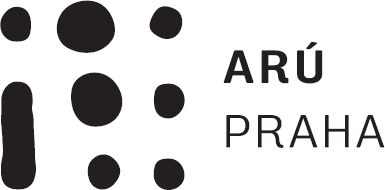 PID:Smlouva:Číslo účtu: Peněžní ústav:Konečný příjemce:Dodavatel:IČ: 04332351DIČ: CZ04332351Místo dodání: Způsob dopravy: Dodací podmínky:Platnost objednávky do:Termín dodání: Forma úhrady: Termín úhrady:PříkazemZpráva pro dodavatele:	Objednávka na základě smlouvy https://smlouvy.gov.cz/smlouva/18234527. Realizace implementace webové verze Archeologické mapy České republiky (fáze 2024/1) na základě předložené analýzy požadavku.Na faktuře uvádějte vždy naše číslo objednávky, jinak faktura nebude akceptovaná! DODEJTE:	Položkový rozpis:Podpora rozvoje200,00MH	1 331,00	266 200,00 CZKCelkem:	266 200,00 CZKPředpokládaná cena celkem (s DPH):Datum vystavení: Vystavil:16.02.2024Razítko, podpisV případě, že tato objednávka podléhá zveřejnění prostřednictvím veřejného registru smluv dle zákona č. 340/2015 Sb., obě smluvní strany souhlasí s jejím uveřejněním.PoložkaPoložkaPoložkaPoložkaPoložkaMnožstvíMJCena/MJ s DPHCelkem s DPH